Turist Rehberliği Bölümü, Turizm Pazarlaması Ders İzlence Formu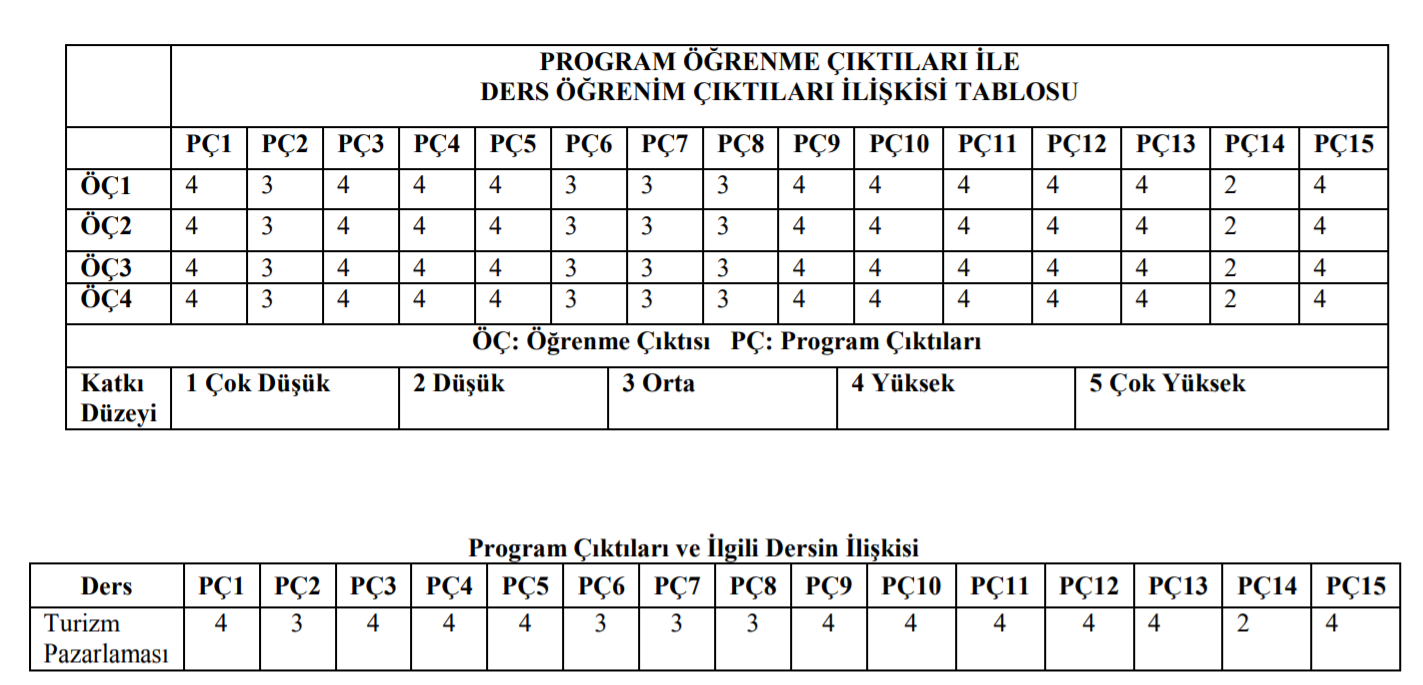 Dersin AdıTurizm PazarlamasıDersin Kredisi3 (Teori=3)Dersin AKTS’si5Dersin YürütücüsüDr. Öğr. Üyesi Seyit Ahmet SOLMAZDersin Gün ve SaatiÇarşamba 13-00-16.00Ofis Gün ve SaatiÇarşamba 16.00-17.00İletişim Bilgileri seyitahmetsolmaz@harran.edu.trÖğretim Yöntemi ve Ders HazırlıkUzaktan eğitim, konu anlatım, soru-yanıt, örnek olaylarla anlatım. Derse hazırlık aşamasında, öğrenciler ders kaynaklarından her haftanın konusunu derse gelmeden önce inceleyerek gelecekler.Dersin AmacıBu dersin amacı, pazarlama disiplini çerçevesinde ele alınan turizm pazarlamasını kendine özgü özelliklerini aktarmak, turistik ürün, turistik ürünün fiyatlandırılması, dağıtımı ve tutundurulmasına yönelik turizm işletmelerinde yürütülen faaliyetler hakkında bilgi vermektir. Dersin Öğrenme KazanımlarıBu dersin sonunda öğrenci;1-Turistik ürün ve turistik ürünün doğasını kavrar.2-Turizm pazarlamasının özelliklerini bilir.3-Turizm pazarlamasında üretici ve tüketici yönlü bakış açısını kavrar.HaftalarKonular1. HaftaPazarlamaya Giriş (Uzaktan Eğitim)2. HaftaHizmet Pazarlaması (Uzaktan Eğitim)3. HaftaTurizm Pazarlamasına Giriş (Uzaktan Eğitim)4. HaftaTurizm Pazarlama Planlaması (Uzaktan Eğitim)5. HaftaPazarlama Bilgi Sistemi (Uzaktan Eğitim)6. HaftaTurizm Pazarı (Uzaktan Eğitim)7. HaftaPazarlama Karma Elemanları: Ürün (Uzaktan Eğitim)8. HaftaPazarlama Karma Elemanları: Dağıtım (Uzaktan Eğitim)9. HaftaPazarlama Karma Elemanları: Fiyat (Uzaktan Eğitim)10. HaftaPazarlama Karma Elemanları: Tutundurma (Uzaktan Eğitim)11. HaftaPazarlama Karma Elemanları: İnsan (Uzaktan Eğitim)12. HaftaPazarlama Karma Elemanları: Fiziksel Kanıtlar (Uzaktan Eğitim)13. HaftaPazarlama Karma Elemanları: Süreçler (Uzaktan Eğitim)14. HaftaElektronik Ortamlarda Pazarlama (Uzaktan Eğitim)15. HaftaGenel Tekrar (Uzaktan Eğitim)Ölçme DeğerlendirmeAra Sınav, Kısa Sınav, Yarıyıl Sonu Sınavı ve Değerlendirmelerin yapılacağı tarih, gün ve saatler daha sonra Senatonun alacağı karara göre açıklanacaktır.     KaynaklarKozak, Nazmi (2016), “Turizm Pazarlaması” Detay Yayınları, Ankara. 